Candidate statement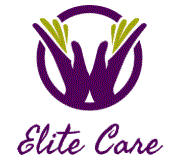 Candidate  signature......................................................Date.........................Assessor signature....................................................... Date.........................LevelUnitElementLocationDate and time